21.03.2020г Лекция №62. Червячные передачи.Общие сведения, устройство передачиЧервячная передача (или зубчато-винтовая передача) (рис. 1) — механизм для передачи вращения между валами посредством винта (червяка 1) и сопряженного с ним червячного колеса 2. Червяк и червячное колесо, образуют совместно высшую зубчато-винтовую кинематическую пару, а с третьим, неподвижным звеном, низшие вращательные кинематические пары. Отсюда следует, что червячная передача обладает свойствами как зубчатой (червячное колесо на своем ободе несет зубчатый венец), так и винтовой (червяк имеет форму винта) передач. На рис.1.1 показан привод от электродвигателя 3, соединенного муфтой 2 с ведущим валом червячного редуктора.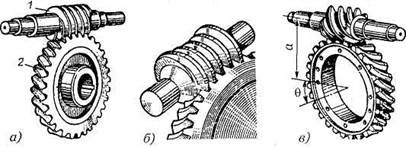 Рис. 1. Червячные передачи: 1 — червяк; 2— червячное колесо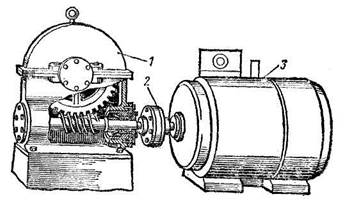 Рис.1.1. Привод червячного редуктораГеометрические оси валов при этом скрещиваются под углом 90°. Возможны и другие углы, отличные от 90°, но такие передачи встречаются редко. Ведущим элементом здесь обычно является червяк (как правило, это винт с трапецеидальной резьбой), ведомым — червячное колесо с зубьями особой формы, получаемыми в результате взаимного огибания с витками червяка. При вращении червяка вокруг своей оси его витки перемещаются вдоль образующей своей цилиндрической поверхности и приводит во вращательное движение червячное колесо. Для увеличения длины контактных линий в зацеплении с червяком зубья червячного колеса имеют дугообразную форму.Червячные передачи относят к передачам зацеплением. Червячная передача — это зубчато-винтовая передача, движение в которой осуществляют по принципу винтовой пары, которой, как известно, присуще повышенное скольжение. Направление витков червяка и зубьев колеса одинаковое. Ведущим является червяк. Вращение определяется по типу завинчивания винта и гайки. При этом направление вращения колеса зависит от расположения червяка (верхний, нижний).Классификация червячных передачРазличают два вида червячных передач: цилиндрические (с цилиндрическими червяками, см. рис. 1, а, в); глобоидные (с глобоидными червяками, см. рис.1, б).Червячную передачу, у червяка и колеса которой делительные и начальные поверхности цилиндрические, называют цилиндрической червячной передачей.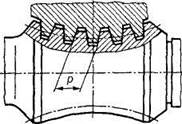 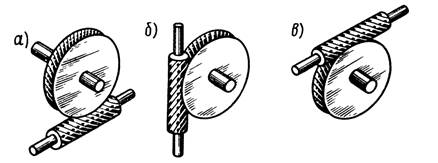 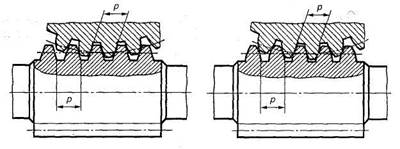 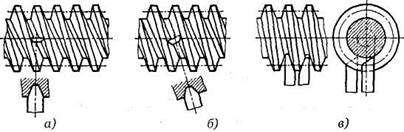 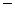 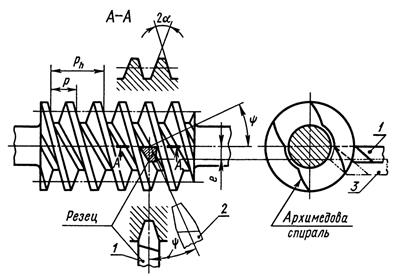 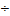 .Вопросы:Где применяются червячные передачи?Достоинства и недостатки этих передач.